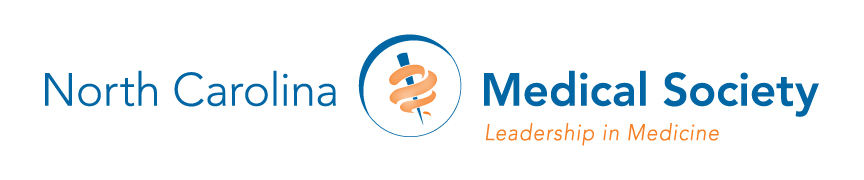 Palmetto GBA Responds to Questions About Claims Processing and the SGR Repeal1. Did some claims process at the decreased rate?Answer:  Yes, CMS initially instructed us to begin releasing claims at the negative rate one day at a time while continuing to hold new claims.  We did this for one cycle on 4/14 (approximately 2,668 claims).  That’s it, no more were released at the negative rate.  Legislation was passed and the negative files were removed.  This was completed on 4/17.  New claims received once the negative files were removed processed at the correct rate.  
2. Have we reprocessed them at the new rate? If not, when? Answer: No, we have not reprocessed yet. CMS gave MACs 30 days to adjust the claims paid at the lower rate once all claims are gone from the hold.  We expect the adjustments to be requested within the next 10 days and to be completed by the latter part of May.   3. Are we still holding claims anymore, and for those that we release, do they still have the regular 14 day payment floor from the date of release?  Answer: We are not holding new claims but we are still holding some of the original claims put on hold. We can only release a percentage each day. We expect to have all claims out by May 4th or 5th.  As they are released they will process according to the normal 14 day payment floor. 